Fundamentals of Electrical Theory	Course No. 17101	Credit: 1.0Pathways and CIP Codes: Automation Engineering Pathway (15.0406)Course Description: This course is designed to provide participants with fundamental knowledge and skills in industrial electrical systems. The emphasis is on understanding the principles of electricity, safety protocols, and basic troubleshooting techniques commonly used in industrial settings. Directions: The following competencies are required for full approval of this course. Check the appropriate number to indicate the level of competency reached for learner evaluation.RATING SCALE:4.	Exemplary Achievement: Student possesses outstanding knowledge, skills or professional attitude.3.	Proficient Achievement: Student demonstrates good knowledge, skills or professional attitude. Requires limited supervision.2.	Limited Achievement: Student demonstrates fragmented knowledge, skills or professional attitude. Requires close supervision.1.	Inadequate Achievement: Student lacks knowledge, skills or professional attitude.0.	No Instruction/Training: Student has not received instruction or training in this area.Benchmark 1: CompetenciesBenchmark 2: CompetenciesBenchmark 3: CompetenciesBenchmark 4:	 CompetenciesBenchmark 5:	 CompetenciesI certify that the student has received training in the areas indicated.Instructor Signature: 	For more information, contact:CTE Pathways Help Desk(785) 296-4908pathwayshelpdesk@ksde.org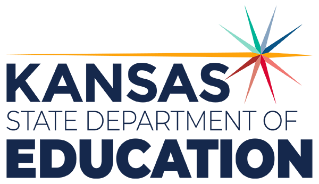 900 S.W. Jackson Street, Suite 102Topeka, Kansas 66612-1212https://www.ksde.orgThe Kansas State Department of Education does not discriminate on the basis of race, color, national origin, sex, disability or age in its programs and activities and provides equal access to any group officially affiliated with the Boy Scouts of America and other designated youth groups. The following person has been designated to handle inquiries regarding the nondiscrimination policies:	KSDE General Counsel, Office of General Counsel, KSDE, Landon State Office Building, 900 S.W. Jackson, Suite 102, Topeka, KS 66612, (785) 296-3201. Student name: Graduation Date:#DESCRIPTIONRATING1.1Understanding basic electrical concepts 1.2Voltage, current, resistance, and power 1.3Ohm's Law and its applications 1.4Series and parallel circuits #DESCRIPTIONRATING2.1Overview of common electrical components (e.g., resistors, capacitors, inductors) 2.2Types and applications of switches, relays, and contactors 2.3Transformers and their applications 2.4Motors and motor control basics #DESCRIPTIONRATING3.1Importance of electrical safety in industrial environments 3.2Personal protective equipment (PPE) 3.3Lockout/tagout procedures 3.4Safe work practices and procedures #DESCRIPTIONRATING4.1Introduction to electrical schematics and diagrams 4.2Interpreting symbols and notations 4.3Understanding ladder diagrams #DESCRIPTIONRATING5.1Introduction to electrical measurement tools (multimeters, oscilloscopes) 5.2Measurement of voltage, current, resistance 5.3Basic testing and troubleshooting techniques 